

Formularz zgłoszeniowy 
Zgłaszam chęć udziału w ww. szkoleniu. Deklaruję udział we wszystkich zajęciach.  ………………………………………………………Podpis 

Szkolenie | 10-12-2014r.Temat szkolenia:ABC członka zarząduData:10 grudnia (środa) | godz.: 15:00-19:30Miejsce:Zamek Piastowski w Raciborzu; ul. Zamkowa 2.Imię i nazwisko:Nazwa organizacji:Telefon:E-mail: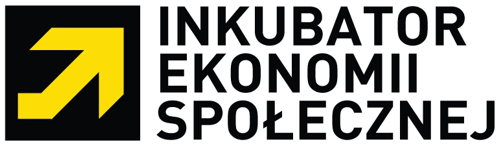 